                                       به نام خداسرطان مثانه :یکی از شایع ترین سرطان های دستگاه ادراری،سرطان مثانه است.چهارمین نوع سرطان شایع در مردان  و دهمین سرطان در زنان  می باشد. مثانه یک اندام توخالی است که  درون لگن قرار داشته و دارای دیواره‌های انعطاف پذیر و ماهیچه‌ای استاگر سلول‌های مثانه به صورت غیر طبیعی رشد کنند، سرطان مثانه ایجاد می‌شود. شخص مبتلا به این سرطان اغلب یک یا دو تومور در این بخش از بدن خود دارد.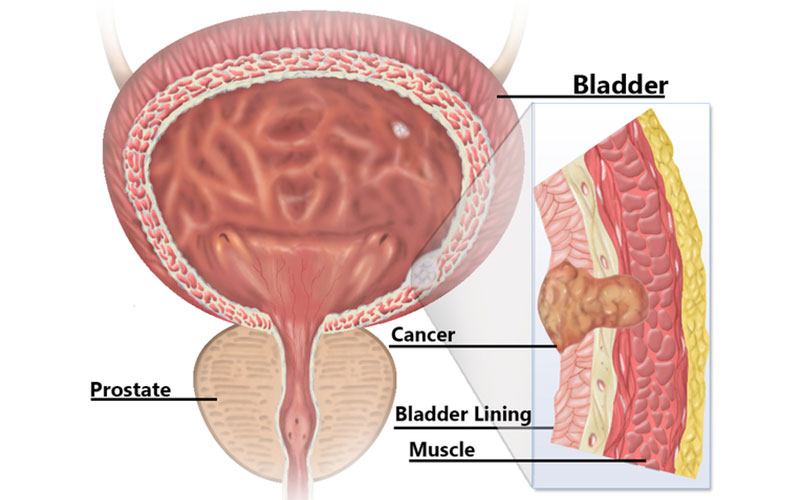 علائم سرطان مثانه عبارتند از: 1-وجودخون در ادرار  رایج‌ترین علامت بیماری است که  بدون درد می باشد    2-   درد در هنگام دفع ادرار3-تکرر ادرار و ادرار ناگهانی1پیشگیری از سرطان مثانه  1-   سیگار نکشید 2-  میوه و  سبزیجات با برگ های سبز  به خصوص کلم بروکلی و فلفل سبز مصرف کنید  3-  ماست های پروبیوتیک مصرف کنید. 4-   چای سبز مصرف کنید. 5-   مایعات فراوان بنوشید (    با دفع ادرار، مواد شیمیایی مضر و خطرناک بدن از مثانه خارج می‌شوند. نوشیدن مقدار زیادی مایعات به خصوص آب، خطر ابتلا به سرطان را کاهش می‌دهد.)   	 6- مواد محرک مانند ادویه جات ، الکل ،قهوه ،چای مصرف نکنید.       خودمراقبتی :زندگی با نگرانی بازگشت دوباره بیماری، می تواند استرس زا باشد.در این صورت بیماران باید برای مدیریت استرس خود قدم بردارند.علاوه بر آن بیماران بهتر است برنامه درمانی خود را پیگیری کرده  از خودشان به درستی مراقبت کنند تا در صورت بازگشت احتمالی بیماری، آمادگی لازم را برای مبارزه با سرطان داشته باشند. استراحت و خواب کافی، ورزش 30 دقیقه در روزهای هفته و تنظیم  غذایی که شامل میوه ها، سبزیجات و غلات کامل می تواند در خود مراقبتی بیماران موثر باشد.	4وجود خون در ادرار علامت مشخص سرطان مثانه بوده و اغلب بدون درد است. خون در ادرار اغلب با چشم غیر مسلح دیده نمی‌شود.ولی اگر دیده شد باید سریعا به پزشک مراجعه نمود.اما وجود خون در ادرار اغلب  به معنی ابتلا به سرطان نیست. گاهی به دلیل عفونت و یا سنگ کلیه رخ می‌دهد. از طرفی مقدار کمی خون در ادرار برای برخی افراد طبیعی است.عوامل خطرزا:-سیگار کشیدن-شیرین کننده های مصنوعی-عوامل شغلی مثل قرار گرفتن در معرض گرد وغبار،  رنگ ،چرم و ...نحوه تشخیص سرطان مثانهپزشک بعد از گرفتن شرح حال و سابقه‌‌ی کامل پزشکی، بیمار را معاینه می‌کند. برای انجام آزمایشات بیش‌تر و تشخیص دقیق‌تر، بیمار به یک متخصص کلیه و مجاری ادراری ارجاع داده می‌شود.2اگر علائمی دارید که باعث نگرانی شما شده بهتر است هر چه سریع تر به پزشک مراجعه کنید.منابع :  ترجمه نصیریانی،خدیجه،خواجه امینیان،محمدرضا،حبیبی، علیرضا،ایمانی،معصومه-هندبوک آموزش به بیمار کانابیو- نشر تهران جامعه نگر،1391آموزش به مددخواه :                                                     5     آزمایش‌هایی برای تشخیص سرطان مثانه آزمایش خون: برای بررسی عملکرد کلیه و کبد آزمایش جامع انجام خواهد شد.  سی‌تی اسکن: به همراه سیستوسکوپی برای تشخیص سرطان مثانه کافی است.    سیستوسکوپی : در این روش پزشک از یک لوله باریک و انعطاف پذیر که سر آن دوربین نصب شده، استفاده می‌کند. این لوله از طریق مجرای ادراری وارد مثانه شده و به این ترتیب پزشک قادر به دیدنفضای داخل مثانه خواهد بود.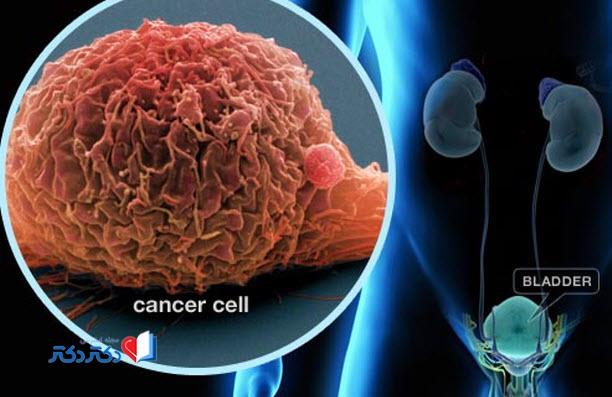 درمان سرطان مثانه:♦ خارج کردن تومور توسط جراحی♦ تزریق ب ث ژ در مثانه برای کاهش شانس عود تومور♦ اشعه درمانی♦ شیمی درمانی3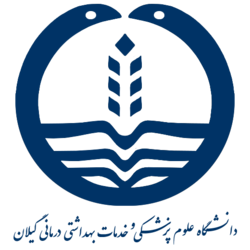 دانشگاه علوم پزشکی و خدمات بهداشتی درمانی استان گیلانبیمارستان شهیدبهشتی بندرانزلیسرطان مثانه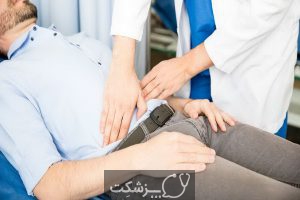      تهیه کننده : سیده معصومه سادات/کارشناس پرستاریگروه هدف :عموم جامعه زمستان 1399